CANTINE DECEMBRE 2022  RESTAUTANT SCOLAIRE DE BREGNIER-CORDON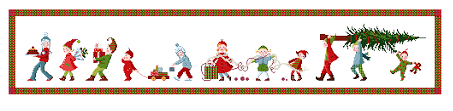 Veuillez remettre le tableau à un membre de l'équipe d'animation ou au bureau au plus tard Le lundi 21 novembreVous pouvez également le déposer dans nos boîtes aux lettres sur la rue de la mairie et vers l'entrée de la crèche ou nous le renvoyer par mail.Pour tout changement de date, vous pouvez appeler au 04.79.42.26.83AU PLUS TARD le jour ouvrable précédant avant 9H30Merci cependant de privilégier la communication par mail: centreloisirs@bregnier-cordon.fr Si votre enfant est absent le jour même, ou si nous sommes prévenus trop tardivement, seule une attestation médicale pourra permettre le remboursement du repas du premier jour d’absence. Il vous appartiendra d’annuler les repas suivants et ce jusqu’au retour de votre enfant.DECEMBRE 2022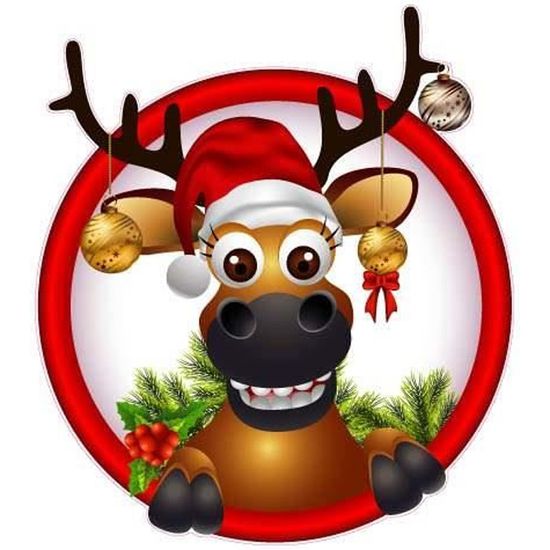 Veuillez mettre une croix sur les jours de présence de votre enfant PARTIE A CONSERVERPARTIE A DÉTACHER et à nous retourner avant le  lundi 21 novembreDECEMBRE  2022          RESTAURANT SCOLAIRE     Nom :............................................................Prénom :...........................................................................Veuillez mettre une croix sur les jours de présence de votre enfant ACCUEIL PÉRISCOLAIREDECEMBRE 2022CENTRE D'ACCUEIL DE LOISIRS L’ÎLE AUX ENFANTS DE BREGNIER-CORDONVeuillez remettre le tableau à un membre de l'équipe d'animation ou au bureau au plus tard le lundi 21 novembreVous pouvez également le déposer dans nos boîtes aux lettres sur la rue de la mairie et vers l'entrée de la crèche ou nous le renvoyer par mail.Pour tout changement de date, vous pouvez appeler au 04.79.42.26.83 Merci cependant de privilégier le mail en cas de modification d'inscription pour le soir même, merci de nous en informer AVANT 12H00.DECEMBRE 2022	Veuillez mettre une croix sur les jours de présence de votre enfant.			matin							soirPARTIE A CONSERVERPARTIE A DÉTACHER et à remettre au centre de loisirs au plus tard le lundi 21 novembreDECEMBRE 2022Veuillez mettre une croix sur les jours de présence de votre enfant.			matin							soirLundiMardiJeudiVendredi//12568912131516VACANCES DE NOELVACANCES DE NOELVACANCES DE NOELVACANCES DE NOELLundiMardiJeudiVendredi//12568912131516VACANCES DE NOELVACANCES DE NOELVACANCES DE NOELVACANCES DE NOELLundiMardiJeudiVendrediLundiMardiJeudiVendredi//12//12568956891213151612131516VACANCES DE NOELVACANCES DE NOELVACANCES DE NOELVACANCES DE NOELVACANCES DE NOELVACANCES DE NOELVACANCES DE NOELVACANCES DE NOELVACANCES DE NOELLundiMardiJeudiVendrediLundiMardiJeudiVendredi//12//12568956891213151612131516VACANCES DE NOELVACANCES DE NOELVACANCES DE NOELVACANCES DE NOELVACANCES DE NOELVACANCES DE NOELVACANCES DE NOELVACANCES DE NOELVACANCES DE NOEL